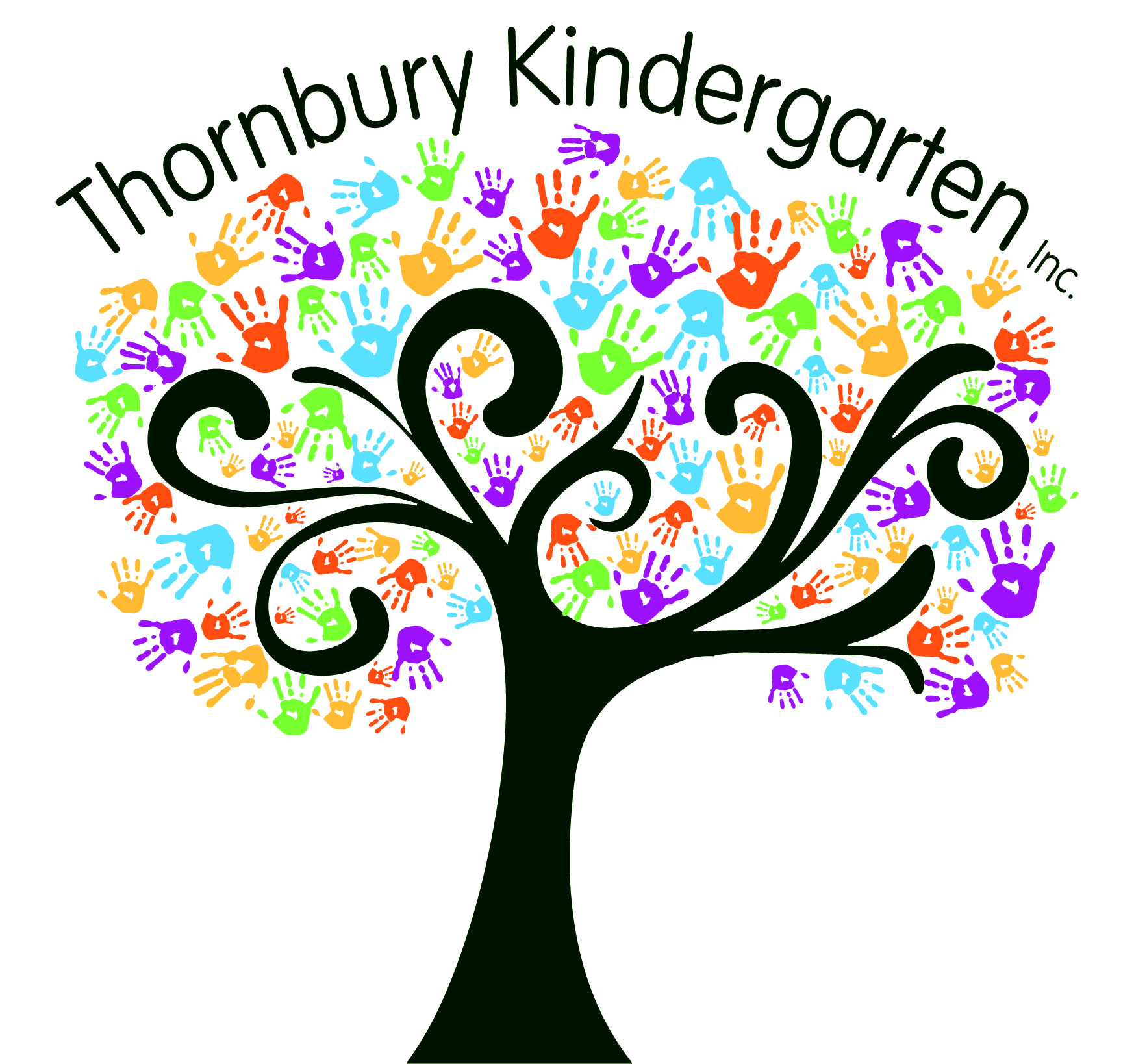 Child’s full name: ________________________________________ Date:_____________Child’s Group:	___________________ 	Contact Number: ______________________Bucket Hat with adjustable toggle- $13RedSizes 50cm and 54cmBucket Hat (discontinued stock) – $5 eachNavy BlueSize 59cmT-Shirts (kids drawing design) – $10 Yellow, Orange, Apple Green, Dark Green, Purple, Royal BlueSizes 2, 4, 6T-Shirts (tree design) – $10RedSizes 4, 6Polar Fleece Jumper (high neck) – $20 eachRed or BlueSize 4 onlyWindcheater (round neck) – $20 eachRed or BlueSizes 4 and 6 Elka Rain Gear (jacket and pants set) – $75 set (only available through the end of year bulk order)Red only * visit https://www.mknordika.com.au/product/elka-waterproof-rain-set/ for size guide Sizes 4, 5, 6 Red hats and red t-shirts are strongly recommended for all children attending Bush Kinder and Out & About Kinder. Comfortable, functional rain gear (jacket and pants) is also essential for Bush Kinder and strongly recommended for Out & About Kinder.  NOTE: The bulk order for ELKA RAIN GEAR SETS will be submitted ONCE ONLY onFRIDAY 17th December 2021 and can be collected during the first week Term 1 2022PAYMENT: Cash via Fees Box in foyers; or Direct DepositBank First Account: Thornbury Kindergarten Inc. 	BSB: 704 191 	 Account Number: 385173415Reference: Child’s Name Note: Our bank does not accept fast transactions. Please ensure your payment has been successful.------PLEASE LABEL YOUR CHILD’S CLOTHING------ITEMCOLOURSIZEQUANTITYCOSTTOTAL COST$Payment Type(please tick)Cash Direct Deposit 